ПРЕСС-РЕЛИЗ26 октября 2020Участники полуфинала конкурса «Цифровой прорыв» в УФО предложат IT-решения в области образования, социальной сферы и экологии городовС 30 октября по 1 ноября в Уральском IT-хабе состоится седьмой полуфинал регионального этапа всероссийского конкурса «Цифровой прорыв» — флагманского проекта президентской платформы «Россия – страна возможностей». За 48 часов IT-специалистам со всей России предстоит создать технологии, направленные на цифровизацию региона. Лучшие команды получат возможность внедрить свои решения.Участникам хакатона предстоит решить задачи бизнеса, образования, социальной сферы, экологии и городской инфраструктуры. Каждый кейс — описание реальной проблемной ситуации. В числе направлений — AI&BigData, интернет вещей, мобильная и веб-разработка и другие актуальные тематики. Победители разделят призовой фонд порядка 3 млн рублей, выйдут в финал конкурса, смогут претендовать на гранты на реализацию своих идей, а также получат поддержку от партнеров проекта: прохождение стажировок, участие в публичных мероприятиях и другие возможности. Зарегистрироваться на участие в полуфинале можно до 26 октября включительно.Соревнование пройдет в формате онлайн-хакатона. Специалисты в режиме нон-стоп будут разрабатывать цифровые продукты по девяти кейсам от партнеров конкурса. Успешно пройти испытания им помогут трекеры и эксперты — ведущие IT-специалисты, предприниматели и управленцы.  Командам предстоит автоматизировать процесс формирования индекса качества городской среды по заданию Департамента информационных технологий и связи ЯНАО. В Свердловской области IT-специалисты создадут единое цифровое пространство для взаимодействия госструктур, бизнеса и других организаций с людьми с ограниченными возможностями здоровья. По замыслу Департамента информатизации и связи на этом веб-сервисе будут тестироваться и внедряться новые инклюзивные технологии. Решение данного кейса потребует от команд не только навыков в сфере IT, но и сильных управленческих компетенций.Специалисты разработают мобильные приложения, которые помогут детям и подросткам получать информацию о полезных мероприятиях, общаться с наставниками и получать оценку своих навыков. Задачу поставил Департамент физической культуры и спорта Тюменской области. Еще один кейс от Тюменской области направлен на развитие удобной городской инфраструктуры для велосипедистов и пешеходов на основе анализа данных. Также команды создадут сервисы, которые будут давать рекомендации по оптимальному количеству общественного транспорта с учетом прогноза поломок и периодичности загрузки. Решения помогут снизить трафик на дорогах в пиковые часы. Постановщик кейса — ПАО «Ростелеком». С помощью технологий интернета вещей команды помогут ПАО «Россети» отслеживать потребление электроэнергии. После внедрения решения гражданам не придется больше передавать данные со счетчиков — они будут считываться автоматически. Останется только оплатить счет в мобильном приложении.Решения участников хакатона помогут облегчить работу сотрудников Госкорпорации «Росатом», ответственных за составление нормативно-справочной документации и финансовой отчетности по проектам. Для этого участникам предстоит создать и обучить нейросеть. А для Газпромбанка специалисты разработают портал для взаимодействия с внешними партнерами. Коммерческие компании смогут легко подключаться к бизнес-процессам банка и отслеживать нужную для работы статистику. Также свой кейс на хакатоне представит АО «Почта России». В рамках хакатона также состоится круглый стол с участием первых лиц регионов УФО, представителей IT-сообщества, бизнеса, партнеров и организаторов конкурса. На встрече обсудят цифровизацию регионов Урала, точки роста и барьеры для развития инноваций, а также роль «Цифрового прорыва» в развитии IT-кадров и поиске новых технологических решений для социальной сферы и городской инфраструктуры.В рамках регионального этапа конкурса уже состоялось шесть полуфинальных хакатонов в крупнейших IT-хабах страны: в Москве, Пятигорске, Ростове-на-Дону, Нижнем Новгороде, Новосибирске, Владивостоке. Еще два хакатона, в Екатеринбурге и в Санкт-Петербурге, пройдут в ноябре. В настоящий момент на конкурс уже зарегистрировано почти 40 тысяч человек.Оператором конкурса «Цифровой прорыв» выступает Ассоциация электронных коммуникаций (РАЭК). Проект реализуется при поддержке АО «Почта России», Госкорпорации «Росатом», Газпромбанка, ПАО «Россети», ПАО Сбербанк, «Ассоциации Больших Данных», ПАО «Ростелеком». Технологический партнер конкурса — Mail.ru Group.Информационными партнерами конкурса выступают: News.ru, Общественное телевидение России, Российская газета, Агентство экономической информации «Прайм», Информационно-аналитическое агентство «Телеком-Дэйли», Деловой журнал «Инвест-Форсайт», Информационное агентство «ФедералПресс», Информационное агентство REGNUM, Группа компаний ComNews. Инфраструктурный партнёр конкурса — РВК, HR-партнёр конкурса — кадровое агентство «Harwest».Информационная справка:Автономная некоммерческая организация (АНО) «Россия – страна возможностей» была создана по инициативе Президента РФ Владимира Путина. Ключевые цели организации: создание условий для повышения социальной мобильности, обеспечения личностной и профессиональной самореализации граждан, а также создание эффективных социальных лифтов в России. Наблюдательный совет АНО «Россия – страна возможностей» возглавляет Президент РФ Владимир Путин.АНО «Россия – страна возможностей» развивает одноименную платформу, объединяющую 26 проектов: конкурс управленцев «Лидеры России», конкурс «Лидеры России. Политика», студенческая олимпиада «Я – профессионал», международный конкурс «Мой первый бизнес», всероссийский конкурс «Большая перемена», всероссийский проект «Время карьеры», всероссийский конкурс «Доброволец России», проект «ТопБЛОГ», проект «Профстажировки 2.0», проект «Культурный код», фестиваль «Российская студенческая весна», всероссийский конкурс «Мастера гостеприимства», «Грантовый конкурс молодежных инициатив», конкурс «Цифровой прорыв», профессиональный конкурс «Учитель будущего», портал Бизнес-навигатора МСП, конкурс «Лучший социальный проект года», всероссийский проект «РДШ – Территория самоуправления», соревнования по профессиональному мастерству среди людей с инвалидностью «Абилимпикс», всероссийский молодежный кубок по менеджменту «Управляй!», Российская национальная премия «Студент года», движение «Молодые профессионалы» (WorldSkills Russia), благотворительный проект «Мечтай со мной», всероссийский конкурс «Лига вожатых», конкурс «Моя страна – моя Россия», международный инженерный чемпионат «CASE-IN» и «Олимпиада Кружкового движения НТИ.Junior».В рамках деятельности АНО «Россия – страна возможностей» в феврале 2019 года создан образовательный центр – Мастерская управления «Сенеж». Он призван формировать генерацию активных граждан, в том числе компетентных государственных служащих, прошедших современную профессиональную подготовку и объединенных ценностью ответственного служения стране и обществу.РАЭК была создана в 2006 году и на сегодняшний день объединяет более 100 игроков рынка электронных коммуникаций. В задачи РАЭК входит экспертиза, стандартизация и развитие интернет-технологий, взаимодействие с государственными органами управления, формирование отраслевых позиций, отстаивание интересов интернет-бизнеса, поддержка проектов в отраслевом образовании и науке, развитие профессиональных компетенций специалистов в сфере интернет-технологий и многое другое.Контактная информация: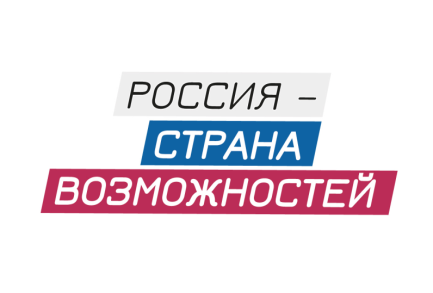 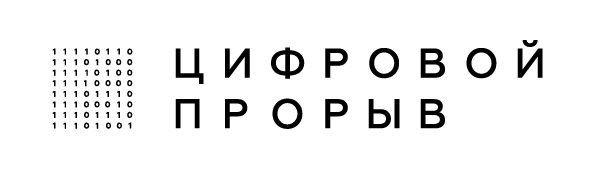 Руководитель по PR Конкурс «Цифровой прорыв»Эльмира Сафиуллина
+ 7 (926) 626-06-95 es@leadersofdigital.ruРуководитель пресс-службы АНО «Россия – страна возможностей»Сергей Коляда
+ 7 (495) 198-88-92 + 7 (910) 647-88-88 sergey.kolyada@rsv.ru